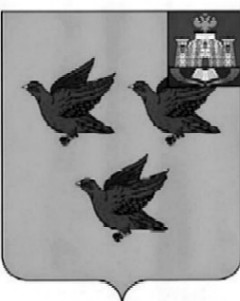 РОССИЙСКАЯ ФЕДЕРАЦИЯОРЛОВСКАЯ ОБЛАСТЬАДМИНИСТРАЦИЯ ГОРОДА ЛИВНЫПОСТАНОВЛЕНИЕ16 ноября 2021 года                                                                                            № 93 О внесении изменений в постановлениеадминистрации города от 14 августа 2017 года № 92«О мерах по реализации на территории города Ливны национального проекта«Жилье и городская среда» на 2018 - 2024 годы»»                 В целях поддержания в актуальном состоянии правовой базы администрация города Ливны п о с т а н о в л я е т:            1. Внести в постановление администрации города от 14 августа 2017 года  №92 «О мерах по реализации на территории города Ливны национального проекта «Жилье и городская среда» на 2018 – 2024 годы» изменение, изложив приложение 4 в новой  редакции согласно приложению к настоящему постановлению.         2. Опубликовать настоящее постановление в газете «Ливенский вестник» и разместить на сайте http://www.adminliv.ru.         3. Контроль за исполнением настоящего постановления возложить на       заместителя главы администрации города по жилищно – коммунальному хозяйству и строительству.Исполняющий обязанностиглавы города                                                                                         Л.И. Полунина                                                                                                    Приложение                                                                                                             к постановлению администрации города        от 16 ноября 2021 года № 93                                                                                                          «Приложение 4                                                                                                            к постановлению администрации города14 августа 2017 года  № 92»СОСТАВОБЩЕСТВЕННОЙ КОМИССИИ ПО РЕАЛИЗАЦИИМУНИЦИПАЛЬНОЙ ПРОГРАММЫ "ФОРМИРОВАНИЕ СОВРЕМЕННОЙГОРОДСКОЙ СРЕДЫ НА ТЕРРИТОРИИ ГОРОДА ЛИВНЫНА 2018 - 2024 ГОДЫ"1. Барыбин Сергей Анатольевич - председатель комиссии, заместитель главы администрации города по жилищно-коммунальному хозяйству и строительству;2. Конищева Елена Николаевна - заместитель председателя комиссии, председатель Ливенского городского Совета народных депутатов;3. Псарева Оксана Александровна - секретарь комиссии, главный специалист отдела ЖКХ управления ЖКХ администрации города.Члены комиссии:4. Козлов Андрей Михайлович - начальник отдела архитектуры и градостроительства администрации города;5. Соколова Наталья Федоровна - начальник управления ЖКХ администрации города;6. Савенкова Инна Леонидовна - председатель общественной палаты города Ливны (по согласованию);7. Козьмин Александр Николаевич - депутат Ливенского городского Совета народных депутатов по избирательному округу N 7 (по согласованию);8. Сафонова Ирина Ивановна - Сопредседатель Регионального Штаба Общероссийского Народного Фронта в Орловской области (по согласованию);9. Ромаденков Александр Валерьевич - главный редактор АО "Информационно-рекламный комплекс "Принт-ТВ" (по согласованию);10. Бурцев Сергей Васильевич - начальник Ливенского пожарно-спасательного гарнизона (по согласованию);11. Семенов Николай Иванович - председатель местной организации "Всероссийское общество слепых" г. Ливны (по согласованию);12. Представитель МО МВД РФ "Ливенский" (по согласованию).